                 Confidential 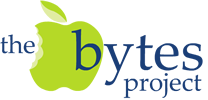 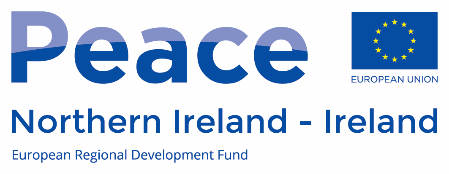 The Bytes Project The Filor Building, Twin Spires Complex155 Northumberland Street, Belfast BT13 2JFPosition: Youth Worker (Good Relations) North West  Employment Application FormPlease complete this application form in typescript only and return it on or before the closing date stated.  Late applications will not be accepted.  Only information provided on this application form will be considered by the panel.  CV’s will not be accepted.“A candidate found to have knowingly given false information or to have wilfully suppressed any material fact will be liable to disqualification, or if appointed, to dismissal.”Personal Details:Relevant Qualifications and/or Professional MembershipOriginal proof of qualifications will be requested if recommended for appointment (Please continue on a separate sheet of necessary)Employment HistoryPlease give details of jobs that you have held, starting with your present or most recent employer and work backwards, in chronological order.  Include in this section any breaks in employment history for example, caring responsibilities, travelling or returning to study, registered unemployment and temporary/voluntary employment. (Please continue on a separate sheet if required)TrainingSuitability for this positionPlease detail below how you meet the essential criteria.Private and ConfidentialThe following pages will not be used as part of the selection process as they contain information that is strictly private and confidential.I give The Bytes Project the right to investigate all references and to secure additional information about me, if job related.  I hereby release from liability the employer and its representatives for seeking such information and all other persons, corporations or organizations for furnishing such information.  I have read and understood the requirements and particulars for the job, which have been supplied to me.  I further understand that the job offer may be subject to the satisfactory outcome of references and/or a satisfactory Access NI Disclosure.Strictly Private and Confidential			Reference No. BP/NWYWGR/1017/Disclosure of Criminal Convictions under the Rehabilitation of Offenders (Exceptions) Order (Northern Ireland) 1979Please read the following information carefully and then answer the questions:Commitment for Fair SelectionThe Bytes Project is an Equal Opportunities Employer, unprejudiced consideration will be given to all candidates for employment who declare criminal convictions unless the offence(s) is/are manifestly incompatible with the post in question.  Any disclosure will be seen in the context of the job criteria, the nature of the offence and the responsibility for the care of existing clients and employees.Rehabilitation of Offenders (Exceptions) Order (Northern Ireland) 1979Because of the nature of the work you are applying for (staff employed by The Bytes Project will/may have substantial or unsupervised access to children and young people, older people and/or the mentally or physically disabled). If yes, please give details of date(s), offence(s) and sentence(s) passed:Please provide any other information you feel is relevant:This may include a description of your circumstances at the time, how your situation may have changed, positive outcomes arising from the conviction such as training received during a period of custody and/or why we should disregard the conviction.If you are applying for a post which involves contact with either children, young people or vulnerable adults, please also confirm that you are not listed on either of the following lists (as appropriate)I confirm that I am not listed on the children’s barred list	Yes		NoI confirm that I am not listed on the adult’s barred list	Yes		NoNotice to ApplicantsPlease place the completed form in the confidential envelope supplied, seal and return with your application form.  If you have downloaded your application form and will be Emailing it, Administration will place the Criminal Convictions form in a confidential envelope, stating that it is for the purposes of the Rehabilitation of Offenders (Exceptions) Order (Northern Ireland) 1979.After the interview stage the selection panel will open the envelope of the candidate who received the highest score and separate arrangements will be made to discuss any criminal convictions.  All other envelopes will be shredded.I can confirm to the best of my knowledge, the information given on this form is true and complete.Name:______________________________________ Date__________________________Warning: Failure to provide correct information may affect your application.  We do not wish to exclude ex-offenders but we must ensure that the offence(s) that lead to conviction(s) is/are not manifestly incompatible with the post in question.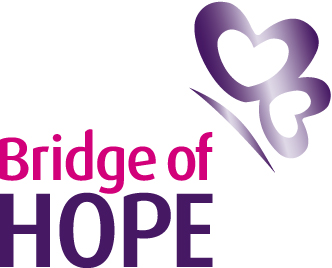 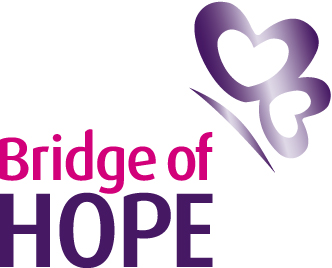 Post applied for:Youth Worker (Good Relations) North West Application Reference:BP/NWYWGR/1017/Hours:37.5 37.5 37.5 Closing Date and Time:Friday 13th October 2017Friday 13th October 2017Friday 13th October 2017Surname:Telephone Number (Home):Forename(s):Telephone Number (Mobile):Title:Email Address:Address:Postcode:NI Number:Professional QualificationsRegistration Body/NumberDate GainedExamination level (for example, GCSE/’A’ Level/Degree/NVQSubject(s)GradeDate GainedName and Address of Employer and Nature of BusinessFrom                    ToJob Title & Brief Description of Duties:Reason for LeavingNotice required if offered the position for which you have applied?Notice required if offered the position for which you have applied?Notice required if offered the position for which you have applied?Notice required if offered the position for which you have applied?Notice required if offered the position for which you have applied?Details of relevant training courses attended and awards achieved, including dates if appropriateEssential CriteriaA Degree in Youth Work/equivalent or able to demonstrate a minimum of 5 years’ experience working with disengaged young people.ICT Qualification: L2 QCF Diploma or equivalent (being GCSE Grade A-C).Excellent written and oral communication skills and presentation skills.A minimum of two years’ full time (or 4 years 16+ hours part time) professional experience of working with socially excluded young people in a youth work environment.Experience in the delivery of youth initiatives focussing on good relations, citizenship and personal development.Experience in the delivery of good relations group work, workshops and courses.Experience of working in partnerships within the community & voluntary sector.Personal commitment to addressing the needs of the most socially excluded young people and those who are not in education, training or employment.Excellent finance and administration skills including budgeting, financial control and report writing. Demonstrable strong commitment to youth work and good relations values and principles.Current, clean, driving licence with access to own vehicle (this can be waived in the case of an applicant whose disability prohibits driving, but who is able to organise suitable alternative arrangements which enable them to meet the duties of the post.)Desirable Criteria - One or all of the desirable criteria may be used to shortlist applicantsExperience of using creative ICT in a youth work setting.I confirm that the information I have given is accurate and complete, as misleading or false statements will result in the withdrawal of the offer of employment, or if employed dismissal.Signed…………………………………………………Date…………………………………..Data Protection Act:Under the Data Protection Act 1998, The Bytes Project is required to notify applicants and prospective employees on how their personal data will be processed and used.  This application form, excluding the equal opportunities monitoring form, will be retained by The Bytes Project trust for a maximum period of 12 months, unless you are the successful applicant for the post, in which case the application form will become part of your employee record.  Some of the data you provide is considered to be Sensitive Personal Data under the Data Protection Act 1998, this information will be used to assist us with recruitment monitoring.  It will be held separately from application forms and will be retained for a three-year period under obligations arising from the NI Equality Legislation, it will also be held electronically.by Signing this form you are giving consent to The Bytes Project to use this data in the way described above.Signed: _____________________________________ Date: ______________________Personal Statement:RefereesPlease give full details of two people (not relatives) that we can approach for references, one of which must be your current or most recent employer, if you have never been employed before please list details of someone who would know you in a voluntary or academic capacity.  Please ensure that your referees are aware of this application, and, also, if you are providing us with their email address, that you obtain your referee’s permission to do so.  References must be satisfactory to The Bytes ProjectReferenceReferenceName:Occupation:Full Address:Telephone Number:Email:ReferenceReferenceName:OccupationFull Address:Telephone Number:Email:I confirm that the information I have given is accurate and complete, as misleading or false statements will result in the withdrawal of the offer of employment, or if employed dismissal.Signed…………………………………………………Date…………………………………..Do you have any convictions that are not ‘protected’ (as defined by the Rehabilitation of Offenders (exceptions) (Northern Ireland) Order 1979, as amended in 2014)?YesNo